ПРОЕКТ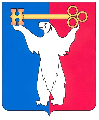 РОССИЙСКАЯ ФЕДЕРАЦИЯКРАСНОЯРСКИЙ КРАЙНОРИЛЬСКИЙ ГОРОДСКОЙ СОВЕТ ДЕПУТАТОВР Е Ш Е Н И Е«____» ________ 2023                                                                                         № _______Об утверждении перечня движимого имущества государственной собственности Красноярского края, подлежащего передаче (предлагаемого к передаче) в собственность муниципального образования город НорильскВ соответствии с Уставом городского округа город Норильск Красноярского края, Положением о собственности и реализации прав собственника муниципального образования город Норильск, утвержденным решением Городского Совета муниципального образования город Норильск от 19.12.2005 № 59-834, Городской СоветРЕШИЛ: 1. Утвердить перечень движимого имущества государственной собственности Красноярского края, подлежащего передаче (предлагаемого к передаче) в собственность муниципального образования город Норильск (прилагается).2. Настоящее решение вступает в силу со дня принятия. Председатель Городского Совета					          А.А. Пестряков                                                                   Приложение                                                                                               к       решению Норильского                                                                                                городского Совета депутатовот __________ №__________Переченьдвижимого имущества государственной собственности Красноярского края, подлежащего передаче (предлагаемого к передаче) в собственностьмуниципального образования город Норильск№ п/пНаименованиеИнвентарный  номерКоличество, штукЦена, руб.Балансовая стоимость, руб.1.Сканер Avision AD340GN4101341301-41041013413414123 733,00973 053,002.Станция сканирования в ППЭ для оснащения пунктов проведения единого государственного экзамена04101341155-04101341254          10026 649,44      2 664 944,00ИТОГО: 3 637 997,00